SOWIT Video Series – “A Bird in the Hand is Worth Two in the Bush” (Video link: www.edb.gov.hk/sowit_bush)Lesson Plan 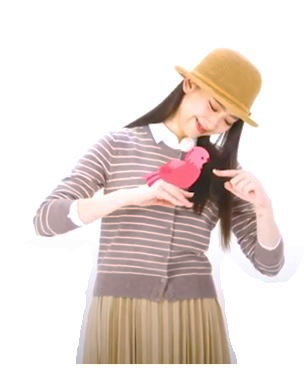 SOWIT Video Series – “A Bird in the Hand is Worth Two in the Bush” Activity Sheets(Pre-viewing) Part A: Making Predictions about the StoryStudy the pictures below, which are captured from the SOWIT video “A Bird in the Hand is Worth Two in the Bush”. Compare Picture A with Picture B. Where did the story take place?What can you see in the pictures?Write down your answers in the Venn diagram on the following page.Which place do you want to stay at? Explain your answer.____________________________________________________________________________________________________________________________________________________________________________________________________________________(Viewing)Part B: Understanding the Story ElementsWatch the video and complete the story elements below: (Post-viewing) Part C: Following the Development of the StoryStudy the pictures below, which show the setting of the sequence of events in the story. 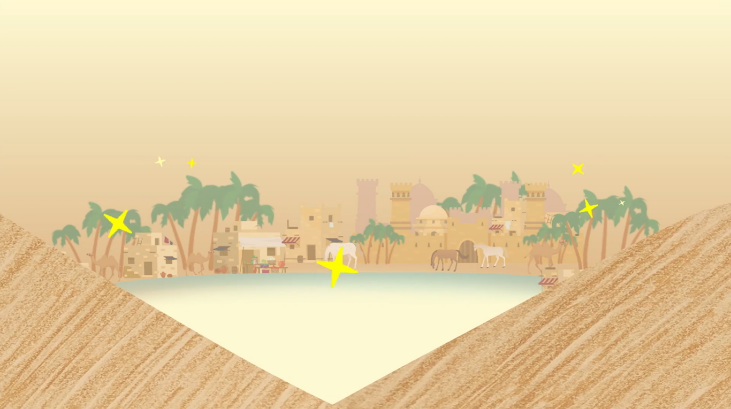 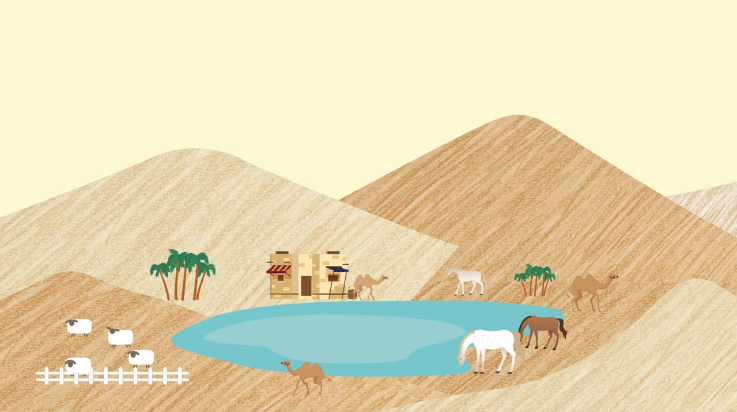 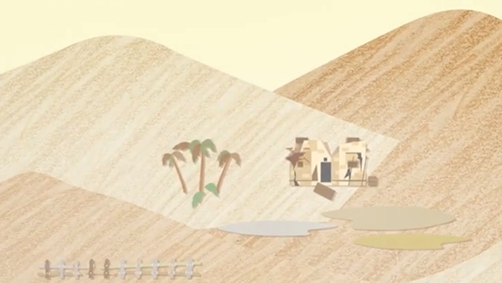 Compare the life of the shepherd at the beginning of the story and at the end of the story. Why did the shepherd leave the oasis?_____________________________________________________________________________________________________If you were the shepherd, what would you do when you saw the mirage?   _____________________________________________________________________________________________________Part D: CharacterisationAnalyse the shepherd’s emotional change in the story by completing the chart below: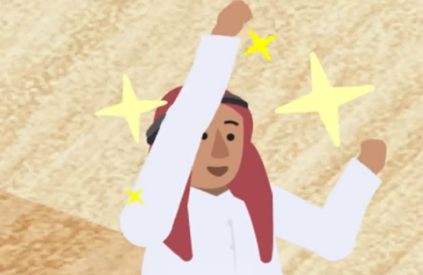 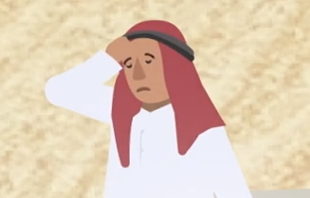 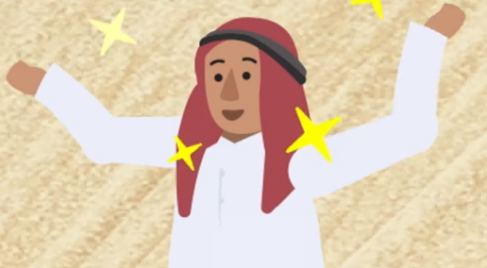 Part E: Understanding the Saying of WisdomWhat is the message conveyed by the story?________________________________________________________________________________________________________________________________What is the meaning of the saying “A bird in the hand is worth two in the bush”?________________________________________________________________________________________________________________________________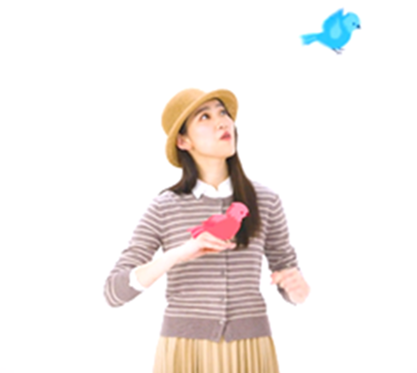 Study the language structure of the sentence in the speech bubble above and write down your idea in the space below:No matter how great something faraway may seem,           (a)[    ](b)[  noun(phrase)  ]     it is not as real as what you’ve already had!      (c)[    ] (d)[                   ]What is the use of this language structure?____________________________________________________________In about 150 words, share your personal experience and write a reflection on “A bird in the hand is worth two in the bush”. You may include the following details in your work:A Bird in the Hand is Worth Two in the BushNo matter how ________ _____________________ may seem,it is not as __________ as ___________________!SOWIT Video Series – “A Bird in the Hand is Worth Two in the Bush”Activity Sheets (Suggested Answers)Part A: Making Predictions about the StoryPart B: Understanding the Story ElementsPart C: Following the Development of the StoryPart D: CharacterisationPart E: Understanding the Saying of WisdomSuggested LevelsUpper Primary/Junior SecondarySummary of the Learning TaskStudents watch the SOWIT video “A Bird in the Hand is Worth Two in the Bush”, which is about a shepherd who realised that he should not risk losing the things he had already had by trying to get something that he thought might be better. They are then guided to understand the meaning of the saying “A bird in the hand is worth two in the bush”, learn about the related positive values and attitudes (e.g. be grateful, cherish what we have), and write a reflection on their personal experience.Learning ObjectivesContentTo understand the meaning of the saying “A bird in the hand is worth two in the bush.” through a story presented in the context of a videoLanguageTo explore the story elements of the video (e.g. characters, setting, change, moral)To make comparison using a graphic organiser (i.e. a Venn diagram)the language structure:“No matter how (adjective) noun(phrase) may seem, it is not as (adjective) as noun(phrase)!”Values and AttitudesTo cultivate positive values and attitudes (e.g. be grateful, cherish what we have)Sharing Learning Intentions1. Introduce the objectives of the learning activities.Pre-viewingPart A: Making Predictions about the StoryRefer students to Activity Sheet: Part A.Show students the pictures below, which are captured from the SOWIT video “A Bird in the Hand is Worth Two in the Bush”:Picture A: The oasis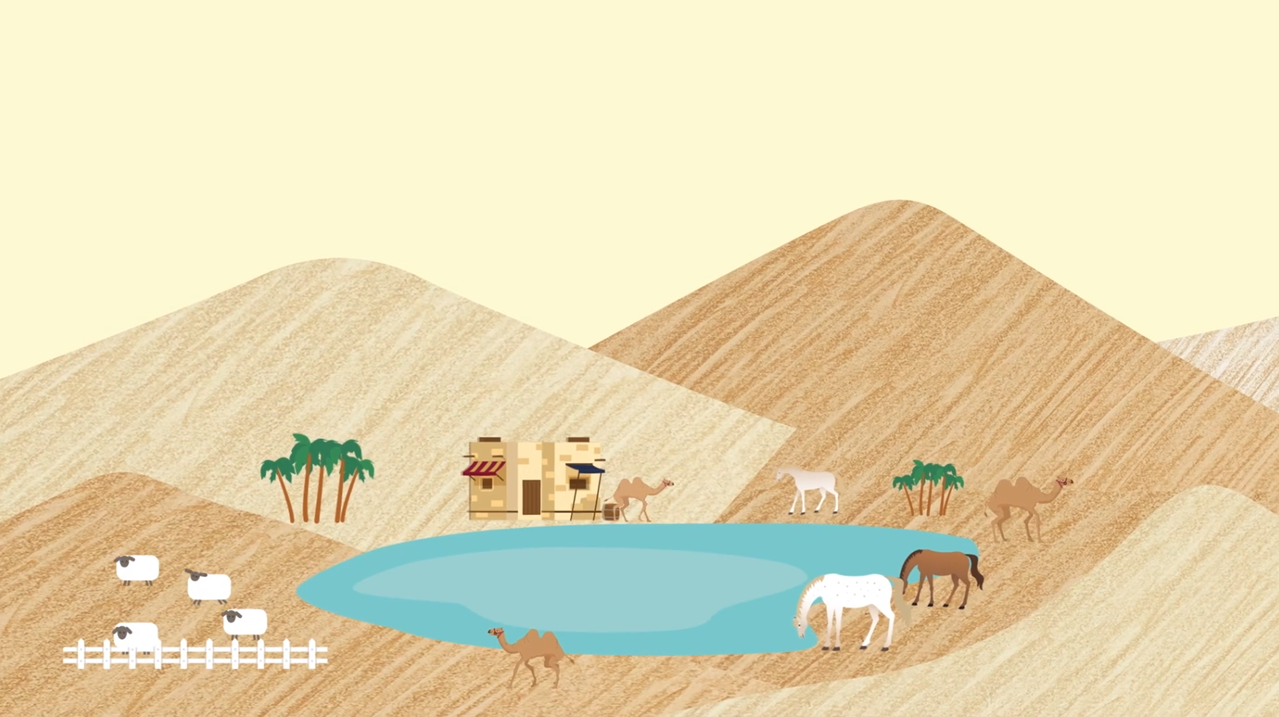 Picture B: The mirage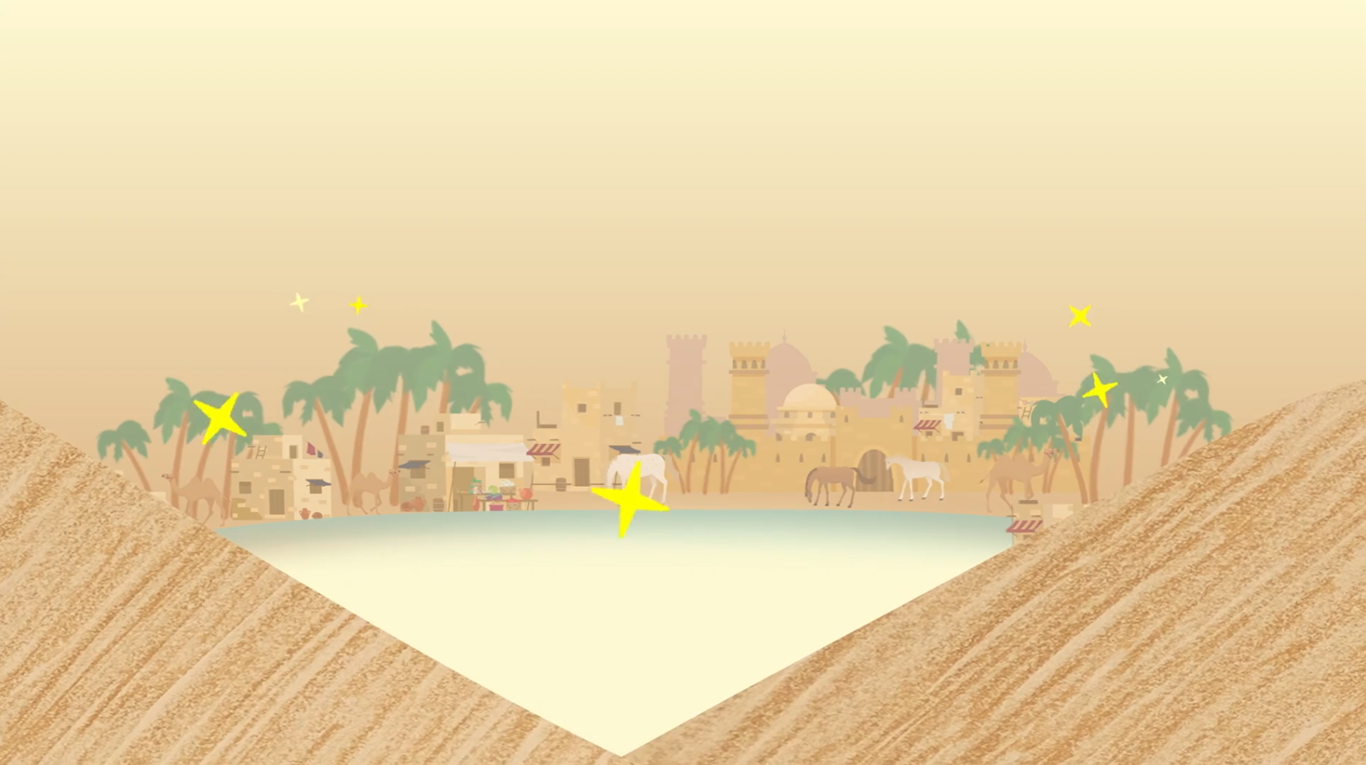 Guide students to compare the setting of the two pictures by drawing their attention to the similarities and differences between the two places. Discuss with students their observations and invite them to share with the class where they would prefer to stay out of these two places. ViewingPart B: Understanding the Story ElementsRefer students to Activity Sheet: Part B.Introduce the story elements (i.e. characters, setting, change, moral) before watching the video and instruct students to note down some key points for each element while watching the video. Play the video “A Bird in the Hand is Worth Two in the Bush”.Discuss with students the story elements of the video. Play the video again whenever necessary.Post-viewingPart C: Following the Development of the StoryRefer students to Activity Sheet: Part C.Guide students to follow the development of ideas by drawing their attention to the setting of the sequence of events in the story; andthe change in the shepherd’s life.Discuss with students whether they would share the same idea as the shepherd after seeing the mirage. Part D: CharacterisationRefer students to Activity Sheet: Part D.Guide students to analyse the emotional change of the main character (i.e. the shepherd) by drawing their attention to the shepherd’s feelings at the beginning, in the middle and at the end of the story; andthe reasons for the change in the shepherd’s feelings.Play the video again whenever necessary.Part E: Understanding the Saying of WisdomRefer students to Activity Sheet: Part E.Revisit the meaning of the saying “A bird in the hand is worth two in the bush.” with students (i.e. You should not risk losing something you have already had by trying to get something you think might be better, or you might end up with nothing).Draw students’ attention to the communicative function and language structure of the sentence “No matter how great something faraway may seem, it is not as real as what you’ve already had!”:Communicative functionTo compareLanguage structure“No matter how (adjective) noun(phrase) may seem, it is not as (adjective) as noun(phrase)!”Ask students to reflect on their personal experience and write a reflection on the video “A Bird in the Hand is Worth Two in the Bush”.Picture APicture BPicture APicture BPicture CWhat were they?An oasisDescribe these places.  What had happened to these places?1(a)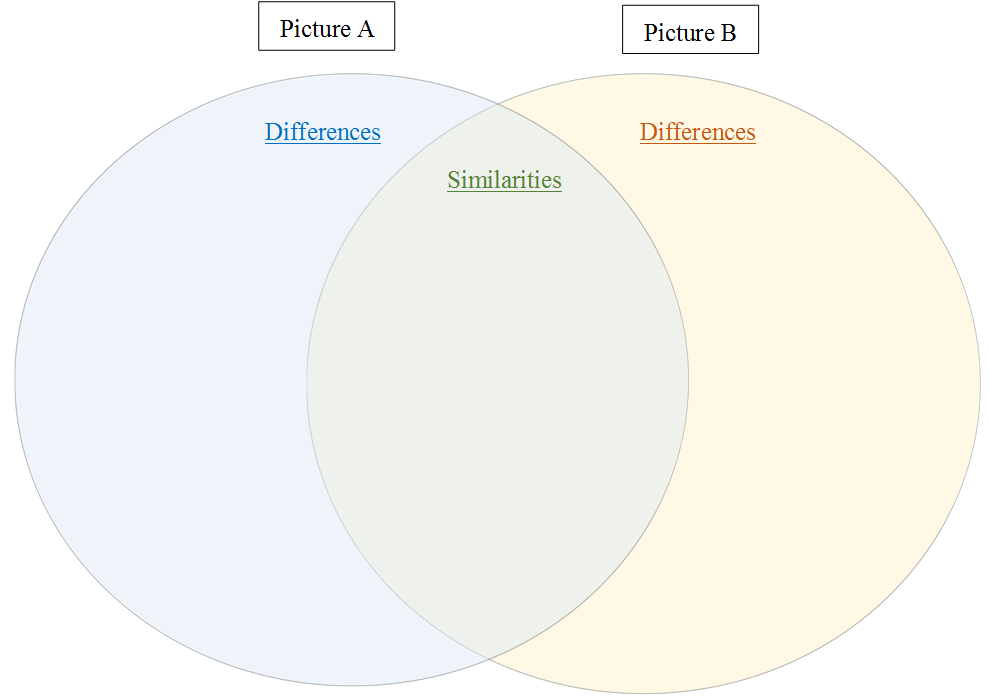 1(b)Accept any reasonable answers.1(a)A shepherd and a camel (given)1(b)A desert1(c)The shepherd saw a mirage in the distance. He thought he would get a better life out there.1(d)Cherish what you have now or you will lose more than you gain.1.2(a)The shepherd lived in an oasis in a desert. He owned a herd of sheep and lived a carefree/perfect life.2(b)He lost his carefree life and ended up with nothing.3.He thought he would get a better life out there.4.Accept any reasonable answers.1(a)Energetic/happy/relaxed (Accept any reasonable answers.)1(b)Amazed/excited/hopeful (Accept any reasonable answers.)1(c)Disappointed/sad/regretful (Accept any reasonable answers.)1(d)He lived a carefree/perfect life.1(e)He was certain that a better life awaited him out there.1(f)The oasis became a ruin. He ended up with nothing.1.Cherish what you have now or you will lose more than you gain.2.You should not risk losing something you have already had by trying to get something that you think might be better, or you might end up with nothing.3(a)adjective3(b)noun(phrase)(given)3(c)adjective3(d)noun(phrase)3(e)To make comparison4.Accept any reasonable answers.